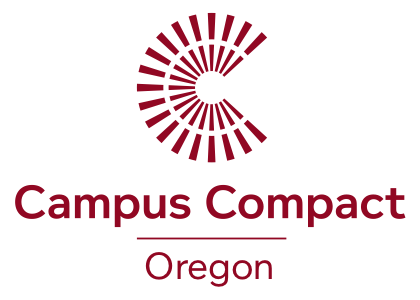 REACH: Racial Equity Across College & High schoolBackground:This project is made possible by an anonymous donor within the GiveWell Community Foundation and organized by Noblehour.com, a volunteer management tool that promotes a culture of civic engagement and charts meaningful, measurable acts of goodness. Campus Compact of Oregon received support from the Noble Cause competition to support the development of new and deepen existing campus-K12 partnerships with a specific focus on improving outcomes for students of color and first generation students.  This goal will be achieved by 3 key strategies:1.  Micro-grants of 500.00 to all project partners to incentivize new partnerships and support the capacity of existing partnerships between higher education and local high schools that bring college students and high school students together working on shared volunteer projects that address locally determined needs.2.  A competitive grant competition for larger grants of up to $5,000 (application released at the 20th Anniversary event on April 13th)3.  Host a statewide training for a cadre of up to 65 college students who will serve as lead organizers on their campus for their campus-K12 partnership.  We believe a significant and powerful lever infrequently used within higher education to deepen students’ civic identity and social responsibility is grounding their service experience in their own cultural context and using the student's identity as the driver for volunteering.  College completion rates for low-income, first generation, and minority students lag behind their wealthier, whiter peers. 12% of students from the bottom income quartile will earn a bachelor’s degree by 24 years old, compared with 22% in the middle quartiles and 73% from the top quartile (Engle & O’Brien: 2007). This creates added concerns in Oregon, where 21.6% of children live in poverty and over 50% of K-12 students in 28 of 36 Oregon counties qualify for free or reduced lunch (ACS: 2010). More than half of first generation students, those who are the first in their immediate family to attend college, must take remedial coursework and just 24% graduate (National Center for Education Statistics: 2005). Additionally, while 57% of white college students in Oregon graduate, only 46% of Hispanic students, 43% of Native American students, and 40% of black students will successfully earn a degree (Integrated Post-secondary Education Data System: 2009). Instead of framing and viewing these students as "at-risk" or targeting them for support services we propose providing a new frame that identifies the students identities as significant resources that can be used to create a more just and equitable culture both on campuses and in the world.  By grounding their service in their own identity and providing them with the language and opportunities to practice talking with K12 students about their pathway into college they become powerful role models for their younger peers 
REACH: Racial Equity Across College and High schoolMicro-grant ($500.000) acceptance form* Due June 30thContact InfomationInstitution: ___________________________________________________________
Primary Contact Name:_________________________________________________Phone: ______________________________ Email: __________________________Project Partner(s) list all colleges and K12 schools:Data CollectionAll micro-grant awardees must be willing to track the following data and report it to Campus Compact of Oregon for purpose of our grant reporting.  Please indicate that you are willing and have the capacity to collect the following data:1.	Number of volunteers mobilized 2.	Number of hours of service provided by volunteers 3.	Number of people served through the activity (excluding volutneers)4.	Economic impact of the project 5.	Reflections from service participants on their experienceEstimated # of volunteers: College _________________  K12 __________________Grant RequirementsThe grant period shall begin on the date funds are disbursed and end April 30, 2017.  Grant recipient agrees to expend all funds by this date and provide receipts if requested. Budget LimitationsGrantee specifically agrees that no part of the funds received from this grant will be used to carry out restricted activities, including:•	Benefits associated with salaries•	Indirect costs including office and support expenses, overhead, administrative expenses, rent, and utilities•	Capital purchases for the grantee, including computer hardware and software, furniture, office•	Endowment funds•	Payments of debts•	Engaging in partisan political activities, or endorsing or participating in activities that include advocacy for or against political parties, candidates, or proposed legislation•	Organizing or engaging in protests, petitions, boycotts, or strikes•	Religious proselytizationPublicityGrantees shall include mention of sponsorship of the project in all press releases, news conferences, and other media contacts concerning the project. All materials developed or published by the project, including brochures, announcements, flyers, manuals, reports etc., shall mention this sponsorship. Copies of NobleCause’s and Campus Compact of Oregon’s logo suitable for reproduction will be provided.Please refer to Campus Compact of Oregon and NobleCause as follows in all communications:“This project funded through a mini-grant from Campus Compact of Oregon that was sponsored by NobleCause, made possible by an anonymous donor within the GiveWell Community Foundation and organized by Noblehour.com, a volunteer management tool that promotes a culture of civic engagement and charts meaningful, measurable acts of goodness.”AgreementI hearby agree to follow the grant agreements outlined within this document as evidenced by my signature below.  If signing below I am acknowledging that I have the legal ability to enter into a grant agreement on behalf of my institution.Signature:____________________________________________________________________
Name printed: _________________________________________________________Title: ________________________________________________________________Date: ____________________________